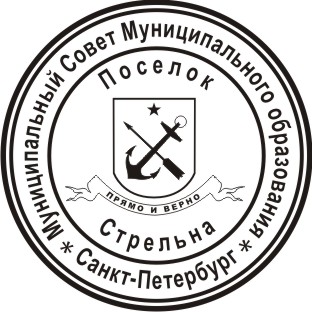 МЕСТНАЯ АДМИНИСТРАЦИЯВНУТРИГОРОДСКОГО МУНИЦИПАЛЬНОГО ОБРАЗОВАНИЯ ГОРОДА ФЕДЕРАЛЬНОГО ЗНАЧЕНИЯ САНКТ-ПЕТЕРБУРГА ПОСЕЛОК СТРЕЛЬНАПОСТАНОВЛЕНИЕВ целях приведения в соответствие с действующим законодательством нормативных правовых актов Местной администрации внутригородского муниципального образования города федерального значения Санкт-Петербурга поселок СтрельнаПОСТАНОВЛЯЮ:1. Признать утратившим силу постановление Местной администрации внутригородского муниципального образования города федерального значения Санкт-Петербурга поселок Стрельна от 11.07.2022 № 107 «О внесении изменений в Административный регламент предоставления государственной услуги «Выдача органом опеки и попечительства разрешения на изменение имени и фамилии ребенка».2. Настоящее постановление вступает в силу с момента его официального опубликования (обнародования).3. Контроль за исполнением настоящего постановления оставляю за собой.Исполняющий обязанностиГлавы местной администрации                                                                                Е.В. ЛяпкоПодготовлено:Главный специалист-юрисконсульт                                                      Т.Б. ТрухачеваСогласовано:Главный специалист                                                                                Е.Г. Актунович02.08.2022поселок Стрельна  №  117О признании утратившим силу постановления Местной администрации внутригородского муниципального образования города федерального значения Санкт-Петербурга поселок Стрельна от 11.07.2022 № 107 «О внесении изменений в Административный регламент предоставления государственной услуги «Выдача органом опеки и попечительства разрешения на изменение имени и фамилии ребенка»